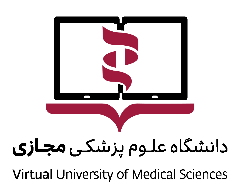 فرم تأیید رعایت مالکیت معنوی و موافقت با کپی رایتفرم تأیید رعایت مالکیت معنوی و موافقت با کپی رایتبا سلاماینجانب ................................................................................. با کد ملی .............................................................. متعهد میگردم که در محتوای الکترونیکی با عنوان ..........................................................................................با سلاماینجانب ................................................................................. با کد ملی .............................................................. متعهد میگردم که در محتوای الکترونیکی با عنوان ..........................................................................................1متن و تمام عناصر دیگر محتوای تولید شده، اصل و بدیع و فاقد جعل، سرقت ادبی و یا تقلب باشد.2هیچ بخشی از متن و یا عناصر دیگر اثر ناقض کپی رایت، حقوق اخلاقی یا حقوق دیگر از هیچ طرف ثالثی نمیباشد و تمام موارد گرافیکی، عکسها و موارد مربوط به تصاویر در اثر، با کسب اجازه از شخص یا نهاد دارای حقوق مربوطه (یا در صورت عدم دسترسی با ذکر دقیق مأخذ) مورد استفاده قرار گرفته است و اینجانب موافقت مینمایم که در صورت درخواست دانشگاه علوم پزشکی مجازی، شواهد کتبی این مجوزها را ارائه دهم.3بدینوسیله به دانشگاه علوم پزشکی مجازی مجوز میدهم تا محتوای الکترونیکی اینجانب را بنابر صلاحدید خود به صورت دسترسی باز بدون انتفاع مادی در اختیار همگان قرار دهد.                                                                                           نام و نام خانوادگی و امضا                                                                                           نام و نام خانوادگی و امضا                                                                                          تاریخ                                                                                          تاریخ